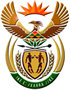 DEPARTMENT: PUBLIC ENTERPRISESREPUBLIC OF SOUTH AFRICANATIONAL ASSEMBLYQUESTION FOR WRITTEN REPLYQUESTION NO.: 2119QUESTION:2119.  Mr R A Lees (DA) asked the Minister of Public Enterprises (DPE):Whether the SA Airways has in any manner and/or form acted as an agent for any other airline and/or travel agent in the period 1 January 2021 to 15 August 2021; if not, what is the position in this regard; if so, what are the details of:The authority under which such trading operations were undertaken, including the section of the Business Rescue Plan wherein such trading operations were approved by creditors The persons and/or entities for which SAA acted as an agent, including the details of the: (i) services provided, and (ii) revenue raised?REPLY:According to the information received from the South African Airways:	South African Airways has not acted as an agent for any other airline and/or travel agent in the period 01 January 2021 to 15 August 2021.2119. 